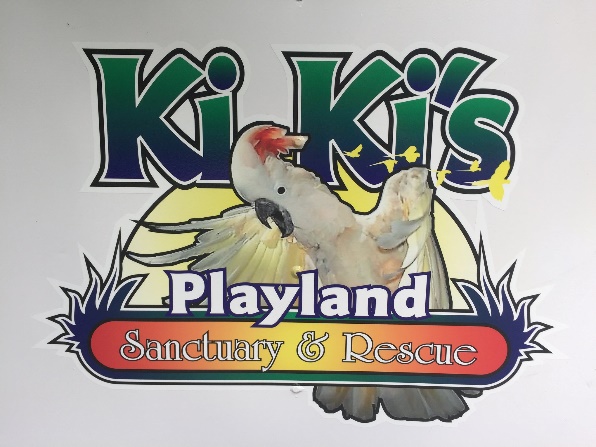 KiKi’s Playland Parrot Sanctuary and RescueSurrender formKiki’s Playland Parrot Sanctuary and Rescue is a 501(c)(3) non-profit organized to assist parrot owners by educating them about the proper care of these exotic birds. However, we at Kiki’s realize that there are times when a new home may be in the best interest of all involved. At this time, you are asking Playland Parrot Sanctuary and Rescue to take possession of the parrot listed below. Understand that you are giving up all rights of ownership to this bird and are asking that a new owner be found. In order to find the best home possible, please answer the following questions truthfully.Bird’s name:    Breed: Age:  Sex: M / F / Unknown    Are the wings clipped?  Yes  / No How long have you owned this bird? What type of diet has this bird been fed? Name of veterinarian that you have taken this bird to: Have any health tests been done on this parrot? Yes  / No If so, what tests? Please list any known health issues:Please list any bad habits this bird has: (cage aggression, biting, profanity…..)How does this bird react to the following? Please highlight all that apply  Children: Good / Scared of them / Indifferent to them / Aggressive towards them / Unknown  Men: Good / Scared of them / Indifferent to them / Aggressive towards them / Unknown  Women: Good / Scared of them / Indifferent to them / Aggressive towards them / Unknown  Dogs: Good / Scared of them / Indifferent to them / Aggressive towards them / Unknown  Cats: Good / Scared of them / Indifferent to them / Aggressive towards them / Unknown  Other birds: Good / Scared of them / Indifferent to them / Aggressive towards them / UnknownIs this bird able to be handled without gloves or towel?  Yes  / No How much time does this bird spend in the cage? How much time does this bird spend out of the cage? How often does this bird interact with people out of the cage? Does this bird talk? Yes  / No If so, what words does he/she say? Is there anything else we should know about this bird?Your signature below indicates that you are agreeing to surrender ownership of this bird and that you have answered all questions truthfully and to the best of your knowledge.Signature:                              Date: 